
РОССИЙСКАЯ ФЕДЕРАЦИЯ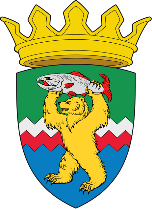 КАМЧАТСКИЙ КРАЙЕЛИЗОВСКИЙ МУНИЦИПАЛЬНЫЙ РАЙОНДУМА ЕЛИЗОВСКОГО МУНИЦИПАЛЬНОГО РАЙОНАРЕШЕНИЕ13 октября 2020 г. № 1479	г. Елизово100 сессия О составе постоянного комитета Думы Елизовского муниципального района по сельскому хозяйству, земельным ресурсам, землеустройству, природопользованию и экологии         Рассмотрев заявления депутатов Думы Елизовского муниципального района о включении в состав постоянного комитета Думы Елизовского муниципального района по сельскому хозяйству, земельным ресурсам, землеустройству, природопользованию и экологии, Дума Елизовского муниципального районаРЕШИЛА:           1. Включить в состав постоянного комитета Думы Елизовского муниципального района по сельскому хозяйству, земельным ресурсам, землеустройству, природопользованию и экологии следующих депутатов Думы Елизовского муниципального района:Карташов Владимир Иванович;Липатов Александр Юрьевич;Ломакин Михаил Юрьевич;Лукаш Николай Иванович;Мезенцев Иван Тарасович. 2. Настоящее Решение вступает в силу с момента его принятия. Председатель Думы Елизовского муниципального района			        А.А. Шергальдин